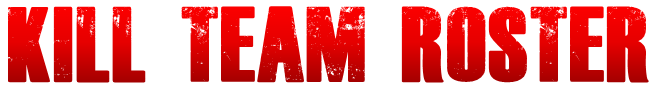 Team Details:Team Leader:Special:Core:Core:Walkers:Transport Vehicle:Weapon Profiles:Special Rules:Name:Faction:Total Points:NameWSBSSTWIALdSvTypeWargearSpecial RulesPtsNameWSBSSTWIALdSvTypeWargearSpecial RulesPtsNameWSBSSTWIALdSvTypeWargearSpecial RulesPtsNameWSBSSTWIALdSvTypeWargearSpecial RulesPtsNameWSBSSFASARAIAHPTypeWargearSpecial RulesPtsNameBSFASARAHPTypeWargearSpecial RulesPtsNameRangeSAPTypeNameRangeSAPTypeNameDescription